15 липня 2022 року	              м. Луцьк                                        № 73Про оголошення Подяки голови районної державної адміністраціїВідповідно до розпорядження голови райдержадміністрації від 18 квітня           2002 року № 126 «Про заснування Подяки голови Луцької районної державної адміністрації» за безкорисливу жертовну працю, милосердя і людяність, підтримку тих, хто захищає правду і проявляє справжній героїзм у дні боротьби за волю і єдність України оголосити Подяку голови районної державної адміністрації церкві «Дім Євангелія» м. Луцьк.Начальник                                                                                     Володимир КЕЦІгор Гусак 728 033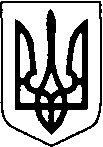 ЛУЦЬКА РАЙОННА ДЕРЖАВНА АДМІНІСТРАЦІЯВОЛИНСЬКОЇ ОБЛАСТІЛУЦЬКА РАЙОННА ВІЙСЬКОВА АДМІНІСТРАЦІЯВОЛИНСЬКОЇ ОБЛАСТІЛУЦЬКА РАЙОННА ДЕРЖАВНА АДМІНІСТРАЦІЯВОЛИНСЬКОЇ ОБЛАСТІЛУЦЬКА РАЙОННА ВІЙСЬКОВА АДМІНІСТРАЦІЯВОЛИНСЬКОЇ ОБЛАСТІЛУЦЬКА РАЙОННА ДЕРЖАВНА АДМІНІСТРАЦІЯВОЛИНСЬКОЇ ОБЛАСТІЛУЦЬКА РАЙОННА ВІЙСЬКОВА АДМІНІСТРАЦІЯВОЛИНСЬКОЇ ОБЛАСТІРОЗПОРЯДЖЕННЯРОЗПОРЯДЖЕННЯРОЗПОРЯДЖЕННЯ